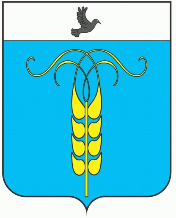 РЕШЕНИЕСОВЕТА ГРАЧЕВСКОГО МУНИЦИПАЛЬНОГО ОКРУГАСТАВРОПОЛЬСКОГО КРАЯ13 октября 2022 года                           с. Грачевка                                          № 69О подтверждении решения Совета Грачевского муниципального округа Ставропольского края от 21 июля 2022 года № 53 «О согласовании отчуждения недвижимого имущества стоимостью свыше400 тысяч рублей»В соответствии со статьей 59 Регламента работы Совета Грачевского муниципального округа Ставропольского края, утвержденного решением Совета Грачевского муниципального округа Ставропольского края от 21 декабря 2020 года № 76, Уставом Грачевского муниципального округа Ставропольского края, Совет Грачевского муниципального округа Ставропольского краяРЕШИЛ:1. Подтвердить решение Совета Грачевского муниципального округа Ставропольского края от 21 июля 2022 года № 53 «О согласовании отчуждения недвижимого имущества стоимостью свыше 400 тысяч рублей».2. Настоящее решение выступает в силу со дня его подписания.Председатель Совета Грачевскогомуниципального округаСтавропольского края							     С.Ф. СотниковГлава Грачевскогомуниципального округаСтавропольского края                                                                   С.Л. Филичкин